О проведении комплексной инвентаризации заглубленных и других помещений подземного пространства, расположенных на территории муниципального образования Щербиновский район, для укрытия населения В соответствии  с  постановлением Правительства Российской Федерации от 29 ноября 1999 года № 1309 «О порядке создания убежищ и иных объектов гражданской обороны», постановлением Правительства Российской Федерации от 26 ноября 2007 года № 804 «Об утверждении Положения о гражданской обороне в Российской Федерации», Федеральным законом от 12 февраля      1998 года № 28 «О гражданской обороне», методическими рекомендациями министерства чрезвычайных ситуаций Российской Федерации по проведению комплексной инвентаризации заглубленных и других помещений подземного пространства для укрытия населения от 7 августа 2014 года № 2-4-87-18-35, с целью определения возможности наращивания инженерной защиты для укрытия населения от средств поражения, п о с т а н о в л я ю:1. Образовать рабочую группу по проведению инвентаризации заглубленных и других помещений подземного пространства, расположенных на территории муниципального образования Щербиновский район, для укрытия населения и утвердить ее состав (приложение № 1).2. Утвердить Положение о рабочей группе по проведению инвентаризации заглубленных и других помещений подземного пространства, расположенных на территории муниципального образования Щербиновский район, для укрытия населения (приложение № 2).3. Утвердить План проведения инвентаризации заглубленных и других помещений подземного пространства, расположенных на территории муниципального образования Щербиновский район, для укрытия населения (приложение № 3).4. Провести инвентаризацию заглубленных и других помещений подземного пространства, расположенных на территории муниципального образования Щербиновский район, для укрытия населения.5. Отделу по взаимодействию с органами местного самоуправления администрации муниципального образования Щербиновский район (Терещенко) разместить настоящее постановление на официальном сайте администрации муниципального образования Щербиновский район.6. Отделу муниципальной  службы,  кадровой  политики и делопроизводства администрации муниципального образования Щербиновский район         (Гусева) опубликовать настоящее постановление в периодическом печатном издании «Информационный бюллетень органов местного самоуправления муниципального образования Щербиновский район».7. Контроль за выполнением настоящего постановления оставляю за собой.8. Постановление вступает в силу на следующий день после его официального опубликования.Исполняющий полномочия главымуниципального образования		Щербиновский район                                                                              М.Н. ЧерновСОСТАВрабочей группы по проведению инвентаризации заглубленных и других помещений подземного пространства, расположенных на территории муниципального образования Щербиновский район,  для укрытия населения заместитель главы муниципального образования Щербиновский район (вопросы гражданской обороны и чрезвычайных ситуаций, взаимодействие       с правоохранительными органами и казачеством; вопросы спорта), (либо лицо, его замещающее), руководитель группы;начальник отдела гражданской обороны, чрезвычайных ситуаций и территориальной безопасности администрации муниципального образования Щербиновский район, заместитель руководителя группы;глава Глафировского сельского поселения Щербиновского района (по согласованию);глава Екатериновкого сельского поселения Щербиновского района (по согласованию);глава Ейскоукрепленского сельского поселения Щербиновского района (по согласованию);глава Николаевского сельского поселения Щербиновского района (по согласованию);глава Новощербиновского сельского поселения Щербиновского района (по согласованию);глава Глафировского сельского поселения Щербиновского района (по согласованию);глава Старощербиновского сельского поселения Щербиновского района (по согласованию);глава Шабельского сельского поселения Щербиновского района (по согласованию);глава Щербиновского сельского поселения Щербиновского района (по согласованию);начальник отдела по вопросам строительства, жилищно-коммунального хозяйства и транспорта администрации муниципального образования Щербиновский район;начальник отдела архитектуры и градостроительства администрации муниципального образования Щербиновский район;начальник отдела по распоряжению муниципальным имуществом администрации муниципального образования Щербиновский район;начальник управления образования администрации муниципального образования Щербиновский район;начальник отдела культуры администрации муниципального образования Щербиновский район;ведущий специалист отдела гражданской обороны, чрезвычайных ситуаций и территориальной безопасности администрации муниципального образования Щербиновский район.Начальник отдела гражданской обороны, чрезвычайных ситуаций и территориальной безопасностиадминистрации муниципального образования Щербиновский район                                                       В.С. Насонов ПОЛОЖЕНИЕо рабочей группе по проведению  инвентаризации заглубленных и других помещений подземного пространства, расположенных на территории муниципального образования Щербиновский район, для укрытия населения1. Общие положения1.1. Положение о рабочей группе по проведению  инвентаризации заглубленных и других помещений подземного пространства, расположенных на территории муниципального образования Щербиновский район, для укрытия населения (далее – Положение) разработано в соответствии с положениями Федерального закона от 12 февраля 1998 года № 28-ФЗ «О гражданской обороне», постановлением Правительства Российской Федерации от 26 ноября 2007 года № 804 «Об утверждении Положения о гражданской обороне в Российской Федерации», методическими рекомендациями  по проведению комплексной инвентаризации  заглубленных и других помещений подземного пространства  для укрытия населения от 7 августа 2014 года № 2-4-87-18-35, утвержденными министерством Российской Федерации по делам гражданской обороны, чрезвычайным ситуациям и ликвидации последствий стихийных бедствий и устанавливает порядок создания, цели и задачи рабочей группы по проведению  инвентаризации заглубленных и других помещений подземного пространства, расположенных на территории муниципального образования Щербиновский район, для укрытия населения (далее – рабочая группа).1.2. К объектам, подлежащим инвентаризации, относятся заглубленные и другие помещения подземного пространства, расположенные на территории муниципального образования Щербиновский район, для укрытия населения (далее – заглубленные помещения), независимо от их ведомственной принадлежности и их форм собственности.1.3. Инвентаризация заглубленных помещений осуществляется в целях установления фактических данных о количестве, состоянии, балансосодержателях заглубленных помещений, технических показателях и других сведениях, необходимых для планирования мероприятий по использованию заглубленных помещений для укрытия населения.1.4. Рабочая группа создается в целях организации проведения инвентаризации заглубленных помещений, расположенных на территории муниципального образования Щербиновский район.1.5. В своей деятельности рабочая группа руководствуется Конституцией Российской Федерации, законодательными и иными нормативными правовыми актами Российской Федерации, нормативными правовыми актами федеральных органов исполнительной власти, законами Краснодарского края, нормативными правовыми актами Губернатора Краснодарского края, методическими рекомендациями по проведению комплексной инвентаризации  заглубленных и других помещений поземного пространства  для укрытия населения, а также настоящим Положением. 1.6. Руководителем рабочей группы является заместитель главы муниципального образования Щербиновский район, курирующий вопросы гражданской обороны и чрезвычайных ситуаций, взаимодействие с правоохранительными органами и казачеством; вопросы спорта. В период отсутствия руководителя рабочей группы исполнение его обязанностей возлагается на заместителя руководителя рабочей группы. 1.7. В состав рабочей группы включаются:главы сельских поселений Щербиновского района;начальники отделов администрации муниципального образования Щербиновский район;начальник управления образования администрации муниципального образования Щербиновский район;начальник отдела культуры администрации муниципального образования Щербиновский район;ведущий специалист отдела гражданской обороны, чрезвычайных ситуаций и территориальной безопасности администрации муниципального образования Щербиновский район.1.8. Рабочая группа завершает свою деятельность после выполнения работ, утвержденных методическими рекомендациями от 7 августа 2014 года      № 2-4-87-18-35 «Методические рекомендации  по проведению комплексной инвентаризации  заглубленных и других помещений подземного пространства  для укрытия населения».2. Основные задачи рабочей группыОсновными задачами рабочей группы является:2.1. Выявление фактического наличия заглубленных помещений и определение технических показателей групп заглубленных помещений.2.2.  Установление балансосодержателей заглубленных помещений.2.3. Установление формы собственности заглубленных помещений.2.4. Обобщение и анализ данных инвентаризации.2.5. Подготовка и предоставление в комиссию по предупреждению и ликвидации чрезвычайных ситуаций и обеспечению пожарной безопасности муниципального образования Щербиновский район (далее - комиссия) инвентаризационных ведомостей определения технических показателей 1,2,4 групп заглубленных помещений с выводами и рекомендациями по использованию заглубленных помещений для укрытия населения.3. Полномочия рабочей группыРабочая группа в пределах своей компетенции имеет право:3.1. Запрашивать у органов местного самоуправления муниципального образования Щербиновский район, организаций и учреждений муниципального образования Щербиновский район необходимые материалы и информацию.3.2. Проводить визуальные осмотры заглубленных помещений.3.3. Привлекать заинтересованные организации к визуальным осмотрам заглубленных помещений.3.4. Вносить предложения главе муниципального образования Щербиновский район по вопросам, требующим его решения.4. Организация работы рабочей группы4.1. Руководитель рабочей группы руководит деятельностью рабочей группы и несет ответственность за выполнение возложенных на нее задач.4.2. Рабочая группа осуществляет свою деятельность в соответствии с утвержденным планом проведения инвентаризации заглубленных помещений. 4.3. Рабочая группа оформляет акты определения технических показателей заглубленных помещений. 4.4. Акты определения технических показателей заглубленных помещений пописывают руководитель рабочей группы, заместитель руководителя рабочей группы, руководители, в ведении которых находятся проверяемые заглубленные помещения, главы сельских поселений, на территории которых находятся заглубленные помещения.4.5. Инвентаризационные ведомости определения технических показателей 1,2,4 групп заглубленных помещений составляет ведущий специалист отдела гражданской обороны, чрезвычайных ситуаций и территориальной безопасности администрации муниципального образования Щербиновский район, подписывают руководитель рабочей группы и заместитель руководителя рабочей группы.4.6. Руководитель рабочей группы предоставляет инвентаризационные ведомости на заседание комиссии для рассмотрения и принятия дальнейших решений по приведению заглубленных помещений в пригодное состояние для нахождения в них людей.Начальник отдела гражданской обороны, чрезвычайных ситуаций и территориальной безопасностиадминистрации муниципального образования Щербиновский район                                                       В.С. Насонов ПЛАН проведения инвентаризации заглубленных и других помещений подземного пространства, расположенных на территории муниципального образования Щербиновский район, для укрытия населенияНачальник отдела гражданской обороны, чрезвычайных ситуаций и территориальной безопасностиадминистрации муниципального образования Щербиновский район                                                       В.С. Насонов 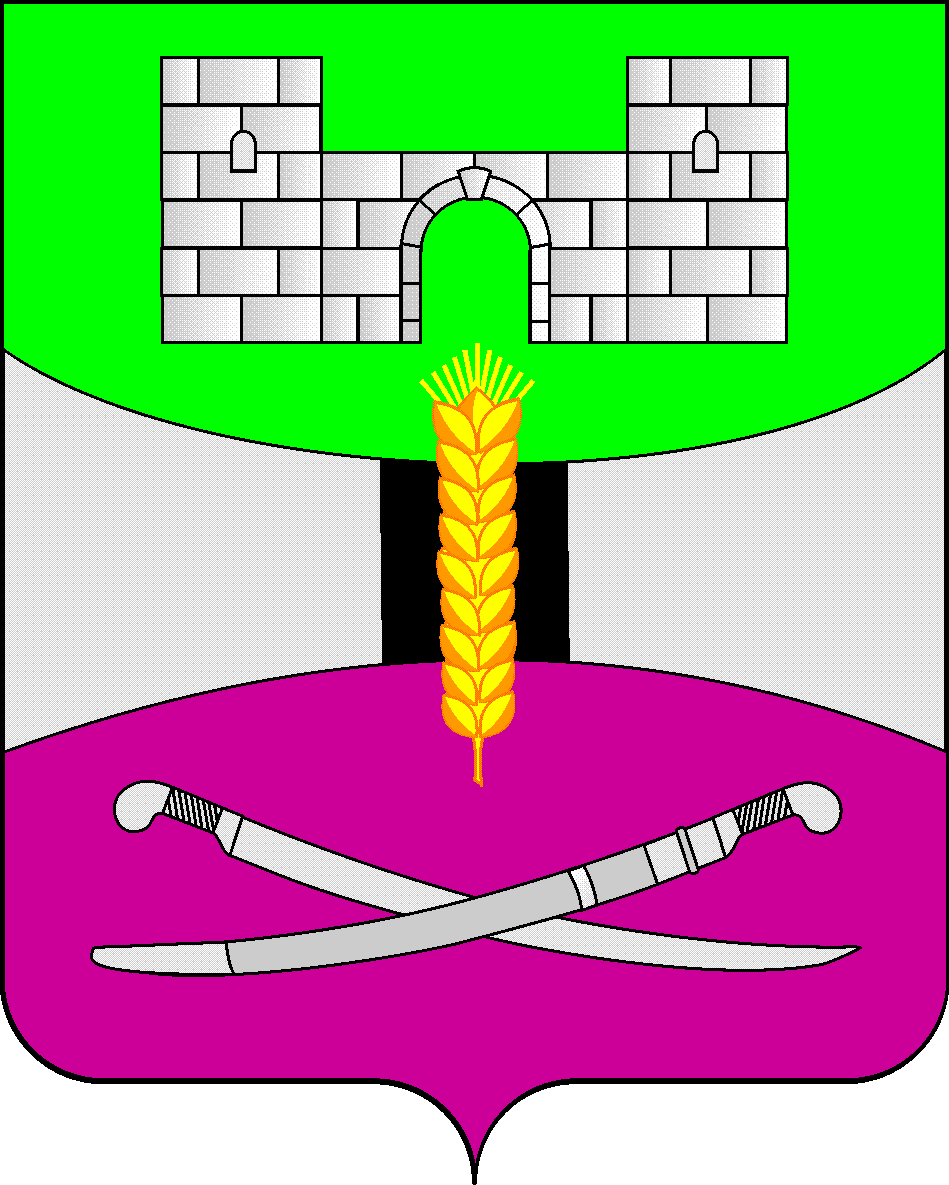 АДМИНИСТРАЦИЯ МУНИЦИПАЛЬНОГО ОБРАЗОВАНИЯЩЕРБИНОВСКИЙ РАЙОНПОСТАНОВЛЕНИЕАДМИНИСТРАЦИЯ МУНИЦИПАЛЬНОГО ОБРАЗОВАНИЯЩЕРБИНОВСКИЙ РАЙОНПОСТАНОВЛЕНИЕАДМИНИСТРАЦИЯ МУНИЦИПАЛЬНОГО ОБРАЗОВАНИЯЩЕРБИНОВСКИЙ РАЙОНПОСТАНОВЛЕНИЕАДМИНИСТРАЦИЯ МУНИЦИПАЛЬНОГО ОБРАЗОВАНИЯЩЕРБИНОВСКИЙ РАЙОНПОСТАНОВЛЕНИЕ               от 28.02.2023           № 107ст-ца Старощербиновскаяст-ца СтарощербиновскаяПРИЛОЖЕНИЕ № 1УТВЕРЖДЕНпостановлением администрациимуниципального образования Щербиновский районот 28.02.2023 № 107ПРИЛОЖЕНИЕ № 2УТВЕРЖДЕНОпостановлением администрациимуниципального образования Щербиновский районот 28.02.2023 № 107ПРИЛОЖЕНИЕ № 3УТВЕРЖДЕНпостановлением администрациимуниципального образования Щербиновский районот 28.02.2023 № 107№ п/пНаименование сельского поселенияДата проведения инвентаризации1Глафировское сельское поселение Щербиновского района09.03.2023 года2Екатериновское сельское поселение Щербиновского района10.03.2023 года3Ейскоукрепленское сельское поселение Щербиновского района10.03.2023 года4Николаевское сельское поселение Щербиновского района09.03.2023 года5Новощербиновское сельское поселение Щербиновского района13.03.2023 года6Старощербиновское сельское поселение Щербиновского района14.03.2023 года,15.03.2023 года7Шабельское сельское поселение Щербиновского района09.03.2023 года8Щербиновское сельское поселение Щербиновского района13.03.2023 года